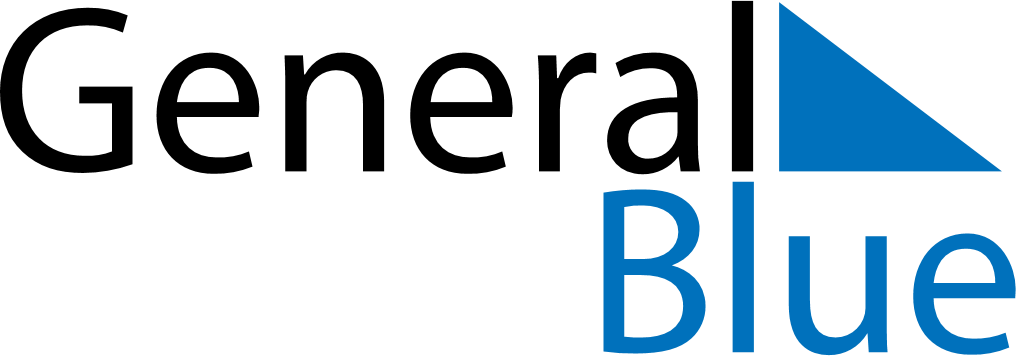 June 2027June 2027June 2027June 2027June 2027June 2027SwitzerlandSwitzerlandSwitzerlandSwitzerlandSwitzerlandSwitzerlandSundayMondayTuesdayWednesdayThursdayFridaySaturday123456789101112Vätertag131415161718192021222324252627282930NOTES